Ministero dell’Istruzione, dell’Università e della RicercaCodice fiscale Scuola 81001630656	Distretto Scolastico 58°	Codice Scuola M.P.I. SAPS11000CLICEO SCIENTIFICO “ALFONSO GATTO” - AGROPOLISezione scientifica via Dante Alighieri - tel.0974/822399Sezione classica via Pio X - tel. 0974/823212www.liceogatto.itProt. 890/C.12						                       	                   Agropoli, 27.02.2012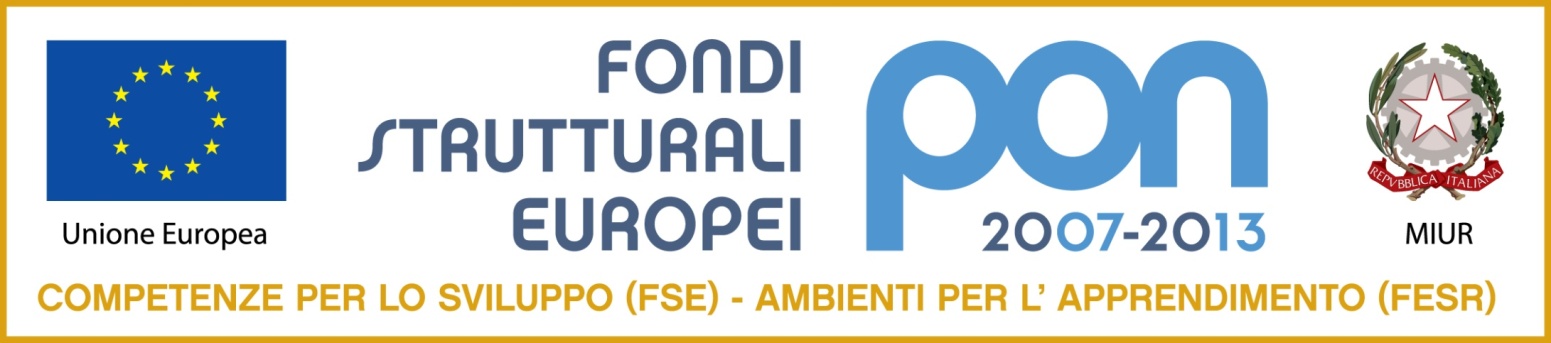  Ai Sigg. genitori degli alunni Agli AlunniAll’Albo Al sito web OGGETTO: BANDO RECLUTAMENTO ALUNNI - Progetto PON C.1- FSE-2011-2046IL DIRIGENTE SCOLASTICOVISTA la circolare prot. n. AOODGAI 4462 del 31 marzo 2011del MPI avente ad oggetto: “Programmazione dei Fondi Strutturali 2007/2013 - Avviso per la presentazione delle proposte relative alle Azioni previste dai Programmi Operativi Nazionali: “Competenze per lo Sviluppo” finanziato con il FSE -Annualità 2011/2013; VISTA la nota del MIUR Prot. n. AOODGAI 10674 del 27 settembre 2011-Autorizzazione Piani Integrati – Annualità 2011/2013 VISTA la Circolare del MIUR Prot. AOODGAI/11782 del 19/10/2011 sull’attuazione dei Piani Integrati. VISTO il Piano Integrato presentato da questo Istituto; RENDE NOTOche questa Istituzione Scolastica, nell’ambito del Programma Operativo Nazionale 2007/2013 “Competenze per lo Sviluppo” Fondo Sociale Europeo – annualità 2011-2013, è stata autorizzata ad attivare presso la propria sede il progetto C-1-FSE-2011-2046COMUNICAche è aperta la procedura di selezione per l’individuazione degli alunni da impegnare nelle attività previste dal Piano integrato degli Interventi, così articolato:Le attività si svolgeranno in orario pomeridiano, da Marzo a Giugno 2012.Le lezioni saranno tenute da un docente esperto assistito da un tutor (docente interno). Al termine delle attività progettuali gli alunni che avranno frequentato almeno il 75% delle ore stabilite, riceveranno un attestato delle conoscenze, delle abilità e delle competenze acquisite nel corso degli incontri laboratoriali. La partecipazione ai corsi avrà valore  di credito formativo ai fini dell’attribuzione, negli scrutini  finali,  del punteggio massimo della relativa banda di appartenenza.Le domande di partecipazione, redatte su apposito modulo, vanno presentate in Segreteria didattica entro e non oltre le ore 12,00 del 15.03.2012.Il Dirigente Scolastico Prof. Pasquale MonacoPROGETTODESTINATARINR. OREMODELLI MATEMATICI PER LA REALTA’ALUNNI DEL BIENNIO30A SCUOLA DI ENERGIAALUNNI DEL TRIENNIO30LABORATORIO DI CHIMICAALUNNI DEL TRIENNIO30“EPPUR SI MUOVE” (corso di Astronomia)ALUNNI DEL BIENNIO30ASTRONOMIA: didattica e laboratorioALUNNI CLASSI FINALI30